[ а р а р                                                                     ПОСТАНОВЛЕНИЕ26 сентябрь  2018- й.                          №54                     26 сентября  2018 г.О признании адреса присвоенным.Руководствуясь Федеральным законом от 06.10.2003 № 131-ФЗ "Об общих принципах организации местного самоуправления в Российской Федерации", Федеральным законом от 28.12.2013 № 443-ФЗ "О федеральной информационной адресной системе и о внесении изменений в Федеральный закон "Об общих принципах организации местного самоуправления в Российской Федерации", Постановление Правительства РФ от 22.05.2015 № 492 "О составе сведений об адресах, размещаемых в государственном адресном реестре, порядке межведомственного информационного взаимодействия при ведении государственного адресного реестра, о внесении изменений и признании утратившими силу некоторых актов Правительства Российской Федерации", ПОСТАНОВЛЯЮ:1. Признать присвоенными следующие адреса:- Адрес жилого дома с кадастровым номером 02:51:150101:538 – 452227, Российская Федерация, Республика Башкортостан, Чекмагушевский муниципальный район, Сельское поселение Юмашевский сельсовет, село Юмашево, улица Советская, дом 1;- Адрес жилого дома с кадастровым номером 02:51:150101:536 – 452227, Российская Федерация, Республика Башкортостан, Чекмагушевский муниципальный район, Сельское поселение Юмашевский сельсовет, село Юмашево, улица Советская, дом 2;- Адрес жилого дома с кадастровым номером 02:51:150101:569 – 452227, Российская Федерация, Республика Башкортостан, Чекмагушевский муниципальный район, Сельское поселение Юмашевский сельсовет, село Юмашево, улица Советская, дом 3;- Адрес жилого дома с кадастровым номером 02:51:150101:458 – 452227, Российская Федерация, Республика Башкортостан, Чекмагушевский муниципальный район, Сельское поселение Юмашевский сельсовет, село Юмашево, улица Советская, дом 6;- Адрес жилого дома с кадастровым номером 02:51:150101:503 – 452227, Российская Федерация, Республика Башкортостан, Чекмагушевский муниципальный район, Сельское поселение Юмашевский сельсовет, село Юмашево, улица Советская, дом 7;- Адрес здания с кадастровым номером 02:51:150101:540 – 452227, Российская Федерация, Республика Башкортостан, Чекмагушевский муниципальный район, Сельское поселение Юмашевский сельсовет, село Юмашево, улица Советская, здание 10;- Адрес жилого дома с кадастровым номером 02:51:150101:493 – 452227, Российская Федерация, Республика Башкортостан, Чекмагушевский муниципальный район, Сельское поселение Юмашевский сельсовет, село Юмашево, улица Советская, дом 11;- Адрес жилого дома с кадастровым номером 02:51:150101:638 – 452227, Российская Федерация, Республика Башкортостан, Чекмагушевский муниципальный район, Сельское поселение Юмашевский сельсовет, село Юмашево, улица Советская, дом 12;- Адрес жилого дома с кадастровым номером 02:51:150101:492 – 452227, Российская Федерация, Республика Башкортостан, Чекмагушевский муниципальный район, Сельское поселение Юмашевский сельсовет, село Юмашево, улица Советская, дом 13;- Адрес жилого дома с кадастровым номером 02:51:150101:658 – 452227, Российская Федерация, Республика Башкортостан, Чекмагушевский муниципальный район, Сельское поселение Юмашевский сельсовет, село Юмашево, улица Советская, дом 14;- Адрес жилого дома с кадастровым номером 02:51:150101:496 – 452227, Российская Федерация, Республика Башкортостан, Чекмагушевский муниципальный район, Сельское поселение Юмашевский сельсовет, село Юмашево, улица Советская, дом 15;- Адрес здания с кадастровым номером 02:51:150101:459 – 452227, Российская Федерация, Республика Башкортостан, Чекмагушевский муниципальный район, Сельское поселение Юмашевский сельсовет, село Юмашево, улица Советская, здание 16;- Адрес жилого дома с кадастровым номером 02:51:080339:325 – 452227, Российская Федерация, Республика Башкортостан, Чекмагушевский муниципальный район, Сельское поселение Юмашевский сельсовет, село Юмашево, улица Советская, дом 17;- Адрес жилого дома с кадастровым номером 02:51:150101:523 – 452227, Российская Федерация, Республика Башкортостан, Чекмагушевский муниципальный район, Сельское поселение Юмашевский сельсовет, село Юмашево, улица Советская, дом 18;- Адрес жилого дома с кадастровым номером 02:51:150101:570 – 452227, Российская Федерация, Республика Башкортостан, Чекмагушевский муниципальный район, Сельское поселение Юмашевский сельсовет, село Юмашево, улица Советская, дом 19;- Адрес жилого дома с кадастровым номером 02:51:150101:460 – 452227, Российская Федерация, Республика Башкортостан, Чекмагушевский муниципальный район, Сельское поселение Юмашевский сельсовет, село Юмашево, улица Советская, дом 20;- Адрес здания с кадастровым номером 02:51:150101:585 – 452227, Российская Федерация, Республика Башкортостан, Чекмагушевский муниципальный район, Сельское поселение Юмашевский сельсовет, село Юмашево, улица Советская, здание 21;- Адрес здания с кадастровым номером 02:51:150101:559 – 452227, Российская Федерация, Республика Башкортостан, Чекмагушевский муниципальный район, Сельское поселение Юмашевский сельсовет, село Юмашево, улица Советская, здание  21/1;- Адрес здания с кадастровым номером 02:51:150101:507 – 452227, Российская Федерация, Республика Башкортостан, Чекмагушевский муниципальный район, Сельское поселение Юмашевский сельсовет, село Юмашево, улица Советская, здание 21/2;- Адрес жилого дома с кадастровым номером 02:51:150101:526 – 452227, Российская Федерация, Республика Башкортостан, Чекмагушевский муниципальный район, Сельское поселение Юмашевский сельсовет, село Юмашево, улица Советская, дом 22;- Адрес здания с кадастровым номером 02:51:150101:563 – 452227, Российская Федерация, Республика Башкортостан, Чекмагушевский муниципальный район, Сельское поселение Юмашевский сельсовет, село Юмашево, улица Советская, здание 23;- Адрес здания с кадастровым номером 02:51:150101:668 – 452227, Российская Федерация, Республика Башкортостан, Чекмагушевский муниципальный район, Сельское поселение Юмашевский сельсовет, село Юмашево, улица Советская, здание 23/1;- Адрес жилого дома с кадастровым номером 02:51:150101:590 – 452227, Российская Федерация, Республика Башкортостан, Чекмагушевский муниципальный район, Сельское поселение Юмашевский сельсовет, село Юмашево, улица Советская, дом 24;- Адрес жилого дома с кадастровым номером 02:51:150101:573 – 452227, Российская Федерация, Республика Башкортостан, Чекмагушевский муниципальный район, Сельское поселение Юмашевский сельсовет, село Юмашево, улица Советская, дом 25;- Адрес жилого дома с кадастровым номером 02:51:150101:392 – 452227, Российская Федерация, Республика Башкортостан, Чекмагушевский муниципальный район, Сельское поселение Юмашевский сельсовет, село Юмашево, улица Советская, дом 26;- Адрес жилого дома с кадастровым номером 02:51:150101:461 – 452227, Российская Федерация, Республика Башкортостан, Чекмагушевский муниципальный район, Сельское поселение Юмашевский сельсовет, село Юмашево, улица Советская, дом 27;- Адрес жилого дома с кадастровым номером 02:51:150101:626 – 452227, Российская Федерация, Республика Башкортостан, Чекмагушевский муниципальный район, Сельское поселение Юмашевский сельсовет, село Юмашево, улица Советская, дом 28;- Адрес жилого дома с кадастровым номером 02:51:150101:371 – 452227, Российская Федерация, Республика Башкортостан, Чекмагушевский муниципальный район, Сельское поселение Юмашевский сельсовет, село Юмашево, улица Советская, дом 29;- Адрес жилого дома с кадастровым номером 02:51:150101:576 – 452227, Российская Федерация, Республика Башкортостан, Чекмагушевский муниципальный район, Сельское поселение Юмашевский сельсовет, село Юмашево, улица Советская, дом 31;- Адрес жилого дома с кадастровым номером 02:51:150101:485 – 452227, Российская Федерация, Республика Башкортостан, Чекмагушевский муниципальный район, Сельское поселение Юмашевский сельсовет, село Юмашево, улица Советская, дом 32;- Адрес жилого дома с кадастровым номером 02:51:150101:512 – 452227, Российская Федерация, Республика Башкортостан, Чекмагушевский муниципальный район, Сельское поселение Юмашевский сельсовет, село Юмашево, улица Советская, дом 33; - Адрес жилого дома с кадастровым номером 02:51:150101:380 – 452227, Российская Федерация, Республика Башкортостан, Чекмагушевский муниципальный район, Сельское поселение Юмашевский сельсовет, село Юмашево, улица Советская, дом 34;- Адрес жилого дома с кадастровым номером 02:51:150101:629 – 452227, Российская Федерация, Республика Башкортостан, Чекмагушевский муниципальный район, Сельское поселение Юмашевский сельсовет, село Юмашево, улица Советская, дом 35;- Адрес жилого дома с кадастровым номером 02:51:150101:462 – 452227, Российская Федерация, Республика Башкортостан, Чекмагушевский муниципальный район, Сельское поселение Юмашевский сельсовет, село Юмашево, улица Советская, дом 36;- Адрес жилого дома с кадастровым номером 02:51:150101:613 – 452227, Российская Федерация, Республика Башкортостан, Чекмагушевский муниципальный район, Сельское поселение Юмашевский сельсовет, село Юмашево, улица Советская, дом 39;- Адрес жилого дома с кадастровым номером 02:51:150101:499 – 452227, Российская Федерация, Республика Башкортостан, Чекмагушевский муниципальный район, Сельское поселение Юмашевский сельсовет, село Юмашево, улица Советская, дом 40;- Адрес жилого дома с кадастровым номером 02:51:150101:463 – 452227, Российская Федерация, Республика Башкортостан, Чекмагушевский муниципальный район, Сельское поселение Юмашевский сельсовет, село Юмашево, улица Советская, дом 41;- Адрес жилого дома с кадастровым номером 02:51:150101:612 – 452227, Российская Федерация, Республика Башкортостан, Чекмагушевский муниципальный район, Сельское поселение Юмашевский сельсовет, село Юмашево, улица Советская, дом 43;- Адрес жилого дома с кадастровым номером 02:51:150101:464 – 452227, Российская Федерация, Республика Башкортостан, Чекмагушевский муниципальный район, Сельское поселение Юмашевский сельсовет, село Юмашево, улица Советская, дом 44;- Адрес жилого дома с кадастровым номером 02:51:150101:466 – 452227, Российская Федерация, Республика Башкортостан, Чекмагушевский муниципальный район, Сельское поселение Юмашевский сельсовет, село Юмашево, улица Советская, дом 45;- Адрес жилого дома с кадастровым номером 02:51:150101:642 – 452227, Российская Федерация, Республика Башкортостан, Чекмагушевский муниципальный район, Сельское поселение Юмашевский сельсовет, село Юмашево, улица Советская, дом 46;- Адрес жилого дома с кадастровым номером 02:51:150101:479 – 452227, Российская Федерация, Республика Башкортостан, Чекмагушевский муниципальный район, Сельское поселение Юмашевский сельсовет, село Юмашево, улица Советская, дом 47;- Адрес жилого дома с кадастровым номером 02:51:150101:532 – 452227, Российская Федерация, Республика Башкортостан, Чекмагушевский муниципальный район, Сельское поселение Юмашевский сельсовет, село Юмашево, улица Советская, дом 50;- Адрес жилого дома с кадастровым номером 02:51:150101:368 – 452227, Российская Федерация, Республика Башкортостан, Чекмагушевский муниципальный район, Сельское поселение Юмашевский сельсовет, село Юмашево, улица Советская, дом 51;- Адрес жилого дома с кадастровым номером 02:51:150101:408 – 452227, Российская Федерация, Республика Башкортостан, Чекмагушевский муниципальный район, Сельское поселение Юмашевский сельсовет, село Юмашево, улица Советская, дом 52;- Адрес жилого дома с кадастровым номером 02:51:150101:603 – 452227, Российская Федерация, Республика Башкортостан, Чекмагушевский муниципальный район, Сельское поселение Юмашевский сельсовет, село Юмашево, улица Советская, дом 53;- Адрес жилого дома с кадастровым номером 02:51:150101:480 – 452227, Российская Федерация, Республика Башкортостан, Чекмагушевский муниципальный район, Сельское поселение Юмашевский сельсовет, село Юмашево, улица Советская, дом 54;- Адрес жилого дома с кадастровым номером 02:51:150101:594 – 452227, Российская Федерация, Республика Башкортостан, Чекмагушевский муниципальный район, Сельское поселение Юмашевский сельсовет, село Юмашево, улица Советская, дом 55;- Адрес жилого дома с кадастровым номером 02:51:150101:637 – 452227, Российская Федерация, Республика Башкортостан, Чекмагушевский муниципальный район, Сельское поселение Юмашевский сельсовет, село Юмашево, улица Советская, дом 56;- Адрес жилого дома с кадастровым номером 02:51:150101:477 – 452227, Российская Федерация, Республика Башкортостан, Чекмагушевский муниципальный район, Сельское поселение Юмашевский сельсовет, село Юмашево, улица Советская, дом 57;- Адрес жилого дома с кадастровым номером 02:51:150101:370 – 452227, Российская Федерация, Республика Башкортостан, Чекмагушевский муниципальный район, Сельское поселение Юмашевский сельсовет, село Юмашево, улица Советская, дом 58;- Адрес жилого дома с кадастровым номером 02:51:150101:478 – 452227, Российская Федерация, Республика Башкортостан, Чекмагушевский муниципальный район, Сельское поселение Юмашевский сельсовет, село Юмашево, улица Советская, дом 60;- Адрес жилого дома с кадастровым номером 02:51:150101:508 – 452227, Российская Федерация, Республика Башкортостан, Чекмагушевский муниципальный район, Сельское поселение Юмашевский сельсовет, село Юмашево, улица Советская, дом 61;- Адрес жилого дома с кадастровым номером 02:51:150101:514 – 452227, Российская Федерация, Республика Башкортостан, Чекмагушевский муниципальный район, Сельское поселение Юмашевский сельсовет, село Юмашево, улица Советская, дом 63;- Адрес жилого дома с кадастровым номером 02:51:150101:653 – 452227, Российская Федерация, Республика Башкортостан, Чекмагушевский муниципальный район, Сельское поселение Юмашевский сельсовет, село Юмашево, улица Советская, дом 64;- Адрес жилого дома с кадастровым номером 02:51:150101:652 – 452227, Российская Федерация, Республика Башкортостан, Чекмагушевский муниципальный район, Сельское поселение Юмашевский сельсовет, село Юмашево, улица Советская, дом 65;- Адрес жилого дома с кадастровым номером 02:51:150101:615 – 452227, Российская Федерация, Республика Башкортостан, Чекмагушевский муниципальный район, Сельское поселение Юмашевский сельсовет, село Юмашево, улица Советская, дом 66;- Адрес жилого дома с кадастровым номером 02:51:150101:588 – 452227, Российская Федерация, Республика Башкортостан, Чекмагушевский муниципальный район, Сельское поселение Юмашевский сельсовет, село Юмашево, улица Советская, дом 67;- Адрес жилого дома с кадастровым номером 02:51:150101:528 – 452227, Российская Федерация, Республика Башкортостан, Чекмагушевский муниципальный район, Сельское поселение Юмашевский сельсовет, село Юмашево, улица Советская, дом 68;- Адрес жилого дома с кадастровым номером 02:51:150101:476 – 452227, Российская Федерация, Республика Башкортостан, Чекмагушевский муниципальный район, Сельское поселение Юмашевский сельсовет, село Юмашево, улица Советская, дом 69;- Адрес жилого дома с кадастровым номером 02:51:150101:651 – 452227, Российская Федерация, Республика Башкортостан, Чекмагушевский муниципальный район, Сельское поселение Юмашевский сельсовет, село Юмашево, улица Советская, дом 70;- Адрес жилого дома с кадастровым номером 02:51:150101:656 – 452227, Российская Федерация, Республика Башкортостан, Чекмагушевский муниципальный район, Сельское поселение Юмашевский сельсовет, село Юмашево, улица Советская, дом 72;- Адрес жилого дома с кадастровым номером 02:51:150101:616 – 452227, Российская Федерация, Республика Башкортостан, Чекмагушевский муниципальный район, Сельское поселение Юмашевский сельсовет, село Юмашево, улица Советская, дом 73;- Адрес жилого дома с кадастровым номером 02:51:150101:489 – 452227, Российская Федерация, Республика Башкортостан, Чекмагушевский муниципальный район, Сельское поселение Юмашевский сельсовет, село Юмашево, улица Советская, дом 74;- Адрес жилого дома с кадастровым номером 02:51:150101:367 – 452227, Российская Федерация, Республика Башкортостан, Чекмагушевский муниципальный район, Сельское поселение Юмашевский сельсовет, село Юмашево, улица Советская, дом 75;- Адрес жилого дома с кадастровым номером 02:51:150101:535 – 452227, Российская Федерация, Республика Башкортостан, Чекмагушевский муниципальный район, Сельское поселение Юмашевский сельсовет, село Юмашево, улица Советская, дом 77;- Адрес жилого дома с кадастровым номером 02:51:150101:470 – 452227, Российская Федерация, Республика Башкортостан, Чекмагушевский муниципальный район, Сельское поселение Юмашевский сельсовет, село Юмашево, улица Советская, дом 78;- Адрес жилого дома с кадастровым номером 02:51:150101:410 – 452227, Российская Федерация, Республика Башкортостан, Чекмагушевский муниципальный район, Сельское поселение Юмашевский сельсовет, село Юмашево, улица Советская, дом 79;- Адрес жилого дома с кадастровым номером 02:51:150101:524 – 452227, Российская Федерация, Республика Башкортостан, Чекмагушевский муниципальный район, Сельское поселение Юмашевский сельсовет, село Юмашево, улица Советская, дом 80;- Адрес жилого дома с кадастровым номером 02:51:150101:553 – 452227, Российская Федерация, Республика Башкортостан, Чекмагушевский муниципальный район, Сельское поселение Юмашевский сельсовет, село Юмашево, улица Советская, дом 81;- Адрес жилого дома с кадастровым номером 02:51:150101:669 – 452227, Российская Федерация, Республика Башкортостан, Чекмагушевский муниципальный район, Сельское поселение Юмашевский сельсовет, село Юмашево, улица Советская, дом 81а;- Адрес жилого дома с кадастровым номером 02:51:150101:472 – 452227, Российская Федерация, Республика Башкортостан, Чекмагушевский муниципальный район, Сельское поселение Юмашевский сельсовет, село Юмашево, улица Советская, дом 82;- Адрес жилого дома с кадастровым номером 02:51:150101:411 – 452227, Российская Федерация, Республика Башкортостан, Чекмагушевский муниципальный район, Сельское поселение Юмашевский сельсовет, село Юмашево, улица Советская, дом 84; - Адрес жилого дома с кадастровым номером 02:51:150101:628 – 452227, Российская Федерация, Республика Башкортостан, Чекмагушевский муниципальный район, Сельское поселение Юмашевский сельсовет, село Юмашево, улица Советская, дом 86; - Адрес жилого дома с кадастровым номером 02:51:150101:513 – 452227, Российская Федерация, Республика Башкортостан, Чекмагушевский муниципальный район, Сельское поселение Юмашевский сельсовет, село Юмашево, улица Советская, дом 88.2. Контроль за исполнением настоящего Постановления оставляю за собой.Глава сельского поселения                                   Р.Х. Салимгареева.БАШ[ОРТОСТАН  РЕСПУБЛИКА]ЫСА[МА{ОШ  РАЙОНЫмуниципаль районЫНЫ@ЙОМАШ АУЫЛ СОВЕТЫАУЫЛ  БИЛ^м^]ЕХАКИМИ^ТЕ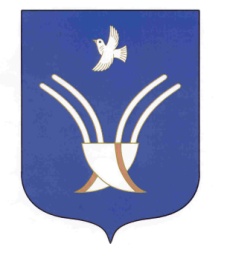 Администрациясельского поселенияЮмашевский сельсоветмуниципального района Чекмагушевский район Республики Башкортостан